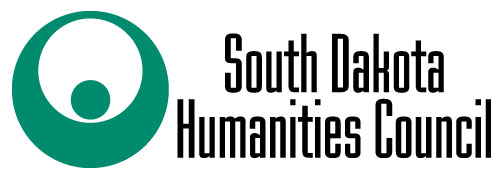 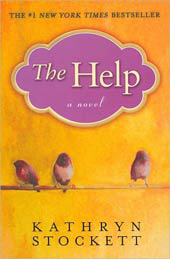    	Book Discussion led by Kathy Antonen  	Monday, November 7th @ 5:30 p.m.Custer County Library447 Crook St., Suite #4 